ООО «»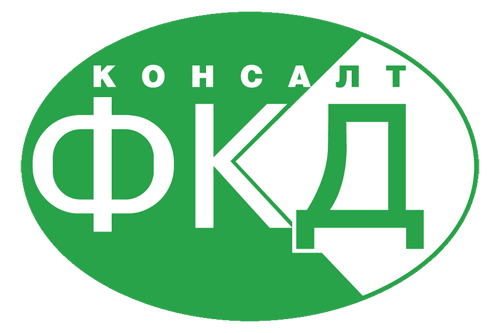 www.fkdconsult.ru, psa@fkdconsult.ruОРГКОМИТЕТ: (495) 643-57-93;(495) 697-30-39Москва, 119019, Центральный Дом Журналиста,Никитский бульвар, д. 8а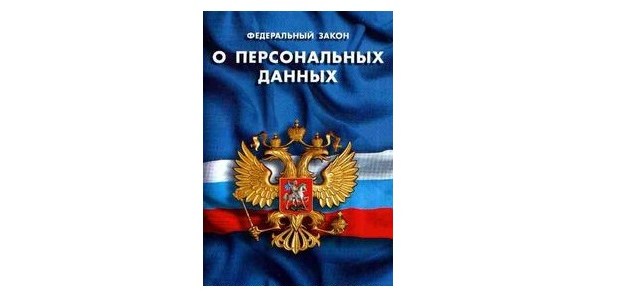 Штрафы по ст.13.11 КоАП по персональным даннымВ начале февраля 2017 года были внесены изменения в КоАП РФ, которые устанавливают новые меры ответственности за нарушения порядка обработки и защиты персональных данных. Меры ответственности были описаны в статье ранее. Вкратце: штрафы за нарушения порядка обработки персональных данных стали крупнее; нарушения, за которые назначается ответственность — более конкретные.И так, с 1 июля 2017 года вводится семь составов правонарушений в ст. 13.11 вместо одного ранее. Имеет смысл рассмотреть подробнее за какие правонарушения назначается та или иная ответственность по новым правилам.Часть 1 ст.13.11:«Обработка персональных данных в случаях, не предусмотренных законодательством Российской Федерации в области персональных данных, либо обработка персональных данных, несовместимая с целями сбора персональных данных, за исключением случаев, предусмотренных частью 2 настоящей статьи, если эти действия не содержат уголовно наказуемого деяния»Санкции за нарушение — предупреждение или административный штраф до 50 тыс. рублей для юридических лиц могут наступить в результате двух разных нарушений:обработка персональных данных в случаях, не предусмотренных законодательством Российской Федерации в области ПДн.Это правонарушение наступает при несоблюдении требований ст.6 Федерального закона  №152-ФЗ «О персональных данных», а именно, когда обработка персональных данных Оператором осуществляется вне рамок 11 перечисленных в ч.1 ст. 6 условий.обработка персональных данных, несовместимая с целями сбора персональных данных.Это правонарушение наступает при несоблюдении требования ч.4 ст.5 Федерального закона  №152-ФЗ «О персональных данных».Часть 2 ст.13.11:«Обработка персональных данных без согласия в письменной форме субъекта персональных данных на обработку его персональных данных в случаях, когда такое согласие должно быть получено в соответствии с законодательством Российской Федерации в области персональных данных, если эти действия не содержат уголовно наказуемого деяния, либо обработка персональных данных с нарушением установленных законодательством Российской Федерации в области персональных данных требований к составу сведений, включаемых в согласие в письменной форме субъекта персональных данных на обработку его персональных данных»Санкция за нарушение — административный штраф до 75 тыс. рублей для юридических лиц может наступить опять же в результате двух нарушений:обработка персональных данных без согласия в письменной форме в случаях, когда такое согласие должно быть получено в соответствии с законодательством Российской Федерации.обработка персональных данных с нарушением установленных требований к составу сведений, включаемых в согласие в письменной форме.Наказание за нарушение по п.2 ст 13.11 может наступить только тогда, когда необходимо получение не просто согласия, а необходимо согласие именно в письменной форме. А таких случаев согласно законодательству у нас несколько и наиболее часто встречающиеся из которых следующие:ч.1 ст.8 152-ФЗ:Создания общедоступных источников персональных данных (в том числе телефонные справочники, адресные книги) в целях информационного обеспечения;п.1 ч.2 ст.10 152-ФЗ: Обработка специальных категорий персональных данных, касающихся расовой, национальной принадлежности, политических взглядов, религиозных или философских убеждений, состояния здоровья, интимной жизни;п.5 ч.2 ст.10 152-ФЗ: Распространение персональных данных членов (участников) общественного объединения или религиозной организации соответствующими общественным объединением или религиозной организацией, действующими в соответствии с законодательством Российской Федерации, для достижения законных целей, предусмотренных их учредительными документами;ч.1 ст.11 152-ФЗ: Обработка биометрических персональных данных (т.е. сведения, которые характеризуют физиологические и биологические особенности человека, на основании которых можно установить его личность), когда такая обработка осуществляется оператором для установления личности субъекта персональных данных, кроме случаев, предусмотренных ч.2 ст.11 152-ФЗ (т.е в связи с реализацией международных договоров о реадмиссии, в связи с осуществлением правосудия и исполнением судебных актов, в случаях, предусмотренных законодательством РФ об обороне, о безопасности, о противодействии терроризму, о транспортной безопасности, о противодействии коррупции, об оперативно-розыскной деятельности, о государственной службе и т.д.);ч.4 ст.12 152-ФЗ: Осуществление трансграничной передача персональных данных на территории иностранных государств, не обеспечивающих адекватной защиты прав субъектов персональных данных;ч.2 ст.16 152-ФЗ: Принятие решения, порождающего юридические последствия в отношении субъекта персональных данных или иным образом затрагивающее его права и законные интересы, которые принимаются на основании исключительно автоматизированной обработки его персональных данных;ст.88 ТК РФ: Передача персональных данных работника работодателем третьей стороне, за исключением случаев, когда передача необходима в целях предупреждения угрозы жизни и здоровью работника, а также в других случаях, предусмотренных Трудовым Кодексом или иными федеральными законами;Необходимо отметить, что вторая часть состава правонарушения связана с установленными требованиями к составу сведений, включаемых в письменное согласие. Минимальный перечень этих сведений установлен ч. 4 ст. 9 152-ФЗ «О персональных данных».  Нарушениями считаются не полностью заполненные сведения, например, об операторе или лице, которому оператор поручает обработку персональных данных.Следует так же отметить, что наличие письменного согласия субъекта необходимо только в определенных случаях, в иных случаях возможно получение оператором согласия субъекта в любой форме (см. п.1 ст9 152-ФЗ: «Согласие на обработку персональных данных может быть дано субъектом персональных данных или его представителем в любой позволяющей подтвердить факт его получения форме, если иное не установлено федеральным законом»).Часть 3 ст.13.11:«Невыполнение оператором предусмотренной законодательством Российской Федерации в области персональных данных обязанности по опубликованию или обеспечению иным образом неограниченного доступа к документу, определяющему политику оператора в отношении обработки персональных данных, или сведениям о реализуемых требованиях к защите персональных данных»Санкции за нарушение — предупреждение или административный штраф до 30 тыс. рублей для юридических лиц. Указанные санкции могут наступить в следствии нарушения обязанностей Оператора персональных данных при сборе и обработке персональных данных, а именно ч. 2 ст.18.1 152-ФЗ: «Оператор обязан опубликовать или иным образом обеспечить неограниченный доступ к документу, определяющему его политику в отношении обработки персональных данных, к сведениям о реализуемых требованиях к защите персональных данных. Оператор, осуществляющий сбор персональных данных с использованием информационно-телекоммуникационных сетей, обязан опубликовать в соответствующей информационно-телекоммуникационной сети документ, определяющий его политику в отношении обработки персональных данных, и сведения о реализуемых требованиях к защите персональных данных, а также обеспечить возможность доступа к указанному документу с использованием средств соответствующей информационно-телекоммуникационной сети.»Обязанность по изданию соответствующих документов наступает у Оператора в силу требований ч.1 ст.18.1 152-ФЗ.Необходимо отметить, что  в настоящий момент неопубликование соответствующих документов самое часто выявляемое нарушение требования законодательства о персональных данных. Таковым его делает хорошо освоенная Роскомнадзором практика систематического наблюдения за сайтами в сети Интернет. В ходе такого наблюдения сотрудники Роскомнадзора осуществляют просмотр сайтов и в случае не выявления на сайте, осуществляющем сбор персональных данных,  документа, определяющего политику в отношении обработки персональных данных, направляют оператору соответствующее требование: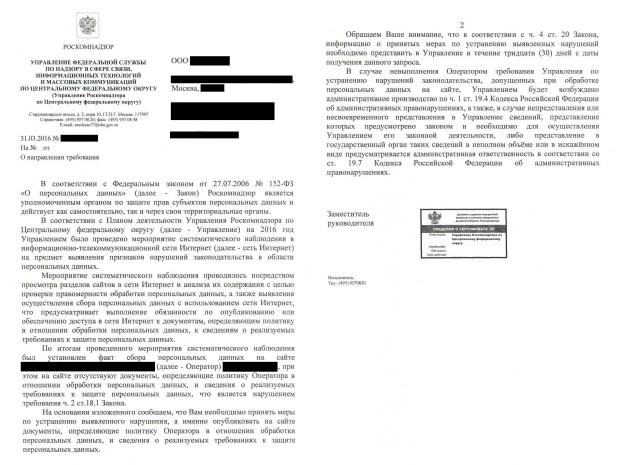 Способ, которым оператор обеспечивает неограниченный доступ к документу, определяющему его политику в отношении обработки персональных данных, определяется оператором самостоятельно, кроме двух случаев, когда законодательно  способ опубликования определен.Первый случай относится к тому оператору персональных данных, который осуществляет сбор персональных данных посредством информационно-телекоммуникационных сетей. В этом случае, оператор обязан политику в этой же сети (А это не всегда сайт организации в сети Интернет!).Второй случай, когда  опубликование политики требуется законодательно определяет Постановление Правительства РФ № 211 от 21.03.2012г. «Об утверждении перечня мер, направленных на обеспечение выполнения обязанностей, предусмотренных Федеральным законом „О персональных данных“ и принятыми в соответствии с ним нормативными правовыми актами, операторами, являющимися государственными или муниципальными органами»:«Документы, определяющие политику в отношении обработки персональных данных, подлежат опубликованию на официальном сайте государственного или муниципального органа в течение 10 дней после их утверждения»Часть 4 ст.13.11:«Невыполнение оператором предусмотренной законодательством Российской Федерации в области персональных данных обязанности по предоставлению субъекту персональных данных информации, касающейся обработки его персональных данных«Санкции за нарушение — предупреждение или административный штраф до 40 тыс. рублей для юридических лиц. Указанные санкции могут наступить в следствии нарушения обязанностей Оператора ответить на обращение субъекта или его представителя в течение тридцати дней с даты получения такого запроса субъекта, как того требует ст.20 152-ФЗ.Право субъекта обратиться к оператору персональных данных с целью получения информации, касающейся обработки его персональных данных, возникает в силу положения ст. 14 №152-ФЗ «О персональных данных». Сведения, которые оператор обязан предоставить субъекту, определены ч.7 ст.14 №152-ФЗ.Часть 5 ст.13.11:«Невыполнение оператором в сроки, установленные законодательством Российской Федерации в области персональных данных, требования субъекта персональных данных или его представителя либо уполномоченного органа по защите прав субъектов персональных данных об уточнении персональных данных, их блокировании или уничтожении в случае, если персональные данные являются неполными, устаревшими, неточными, незаконно полученными или не являются необходимыми для заявленной цели обработки»Санкции за нарушение — предупреждение или административный штраф до 45 тыс. рублей для юридических лиц.  Указанные санкции могут наступить в следствии нарушения требования ст.21 №152-ФЗ. При этом положения статьи 21 определяют различные сроки для исполнения требований об уточнении, блокировании или уничтожении персональных данных.Часть 6 ст.13.11:«Невыполнение операторомпри обработке персональных данных без использования средств автоматизации обязанности по соблюдению условий, обеспечивающих в соответствии с законодательством Российской Федерации в области персональных данных сохранность персональных данных при хранении материальных носителей персональных данных и исключающих несанкционированный к ним доступ, если это повлекло неправомерный или случайный доступ к персональным данным, их уничтожение, изменение, блокирование, копирование, предоставление, распространение либо иные неправомерные действия в отношении персональных данных, при отсутствии признаков уголовно наказуемого деяния»Санкция за нарушение — административный штраф до 50 тыс. рублей для юридических лиц.  Указанные санкции могут наступить в следствии нарушения требования п.15 Постановления Правительства № 687 от 15.09.2008г. «Об утверждении Положения об особенностях обработки персональных данных, осуществляемой без использования средств автоматизации», которое определяет обязанность оператора обеспечить сохранность материальных носителей персональных данных и исключающих несанкционированный к ним доступ при не автоматизированной обработке.Часть 7 ст.13.11:«Невыполнение оператором, являющимся государственным или муниципальным органом, предусмотренной законодательством Российской Федерации в области персональных данных обязанности по обезличиванию персональных данных либо несоблюдение установленных требований или методов по обезличиванию персональных данных»Санкции за нарушение — предупреждение или административный штраф до 6 тыс. рублей для должностных лиц.Исполнитель 	Пышненко Светлана АнатольевнаТел. 		+7 (985) 643-57-93